PREDMET: Obavijest po natječaju za radno mjesto učitelj engleskog jezika (M/Ž)-1 izvršitelj/ica s punim radnim vremenom 40/40 sati tjedno, na određeno vrijeme Izvješćujemo Vas da je prema natječaju za radno mjesto:učitelj engleskog jezika (M/Ž)-1 izvršitelj/ica s punim radnim vremenom 40/40 sati tjedno, na određeno vrijemeobjavljenom dana 11.1.2024. godine na mrežnim stranicama i oglasnim pločama Hrvatskog zavoda za zapošljavanje te mrežnim stranicama i oglasnoj ploči OŠ Mertojak Split, uz prethodnu suglasnost Školskog odbora, dana 14. veljače 2024. godine sklopljen ugovor o radu s:Tea Ercegović Krnić , magistra edukacije hrvatskog jezika i književnosti i magistra edukacije engleskog jezika i književnostiObjavom rezultata natječaja na stranici Škole smatra se da su svi kandidati na isti način i u istom roku obaviješteni o rezultatima natječaja.                                                                                                                                                  Ravnateljica                                                                                                                                                Ines BudićOSNOVNA ŠKOLA MERTOJAK SPLIT                                                                                                     Doverska 44, 21000 Split                                                                                                      KLASA: 112-01/24-01/5                                                                                                                                        URBROJ: 2181-1-285-01-24-19                                                                                                           Split, 26.2.2024.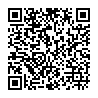 